Утвердить План мероприятий, проводимых администрацией Вурнарского района Чувашской Республики (далее – План), приуроченных к Международному дню борьбы с коррупцией:*- по согласованиюГлава администрации                                                                                              Л.Г. НиколаевЧ¸ваш РеспубликинВ¸рнар районćн администрацийеХ У Ш У04.12.2019 ҫ. № 260 рВ¸рнар поселокć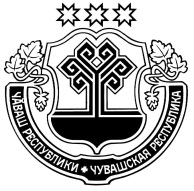 Чувашская РеспубликаАдминистрация Вурнарского районаРАСПОРЯЖЕНИЕ04.12.2019 г. № 260 рп ВурнарыОб утверждении Плана мероприятий, проводимых администрацией Вурнарского района Чувашской Республики, приуроченных к Международному дню борьбы с коррупциейОб утверждении Плана мероприятий, проводимых администрацией Вурнарского района Чувашской Республики, приуроченных к Международному дню борьбы с коррупцией№ п/пДата, время, место проведенияНаименование мероприятияОтветственный1.09.12.2019 г.,11:00-12:00,малый актовый зал администрации Вурнарского районаКруглый стол с главами поселений района и лицами, ответственными за профилактику коррупционных и иных правонарушений Вурнарского района Отдел организационной, кадровой и юридической службы2.09.12.2019 г., 13:00-14:00,администрация Вурнарского районаОбеспечение работы «горячей линии» с гражданами и организациями по общим вопросам профилактики коррупционных и иных правонарушений на муниципальной службеСектор кадровой работы, по наградам и противодействию коррупции отдела организационной, кадровой и юридической службы3.09.12.2019 г.,администрация Вурнарского района, администрации сельских, городского поселений Вурнарского районаАнкетирование муниципальных служащих Вурнарского района по вопросам коррупции и антикоррупционной деятельностиОтдел организационной, кадровой и юридической службы, главы сельских, городского поселений Вурнарского района*4.09.12.2019 г.,сельские, городское поселение Вурнарского района, АУ «Многофункциональный центр по предоставлению государственных и муниципальных услуг» Вурнарского района Чувашской Республики, МБУК «Централизованная клубная система» Вурнарского района Чувашской Республики, МБУК «Централизованная библиотечная система» Вурнарского района Чувашской РеспубликиРаздача буклетов, листовок антикоррупционной направленности Отдел организационной, кадровой и юридической службы, главы сельских, городского поселений Вурнарского района, директора учреждений*